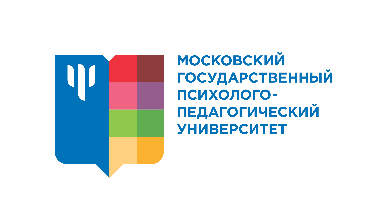 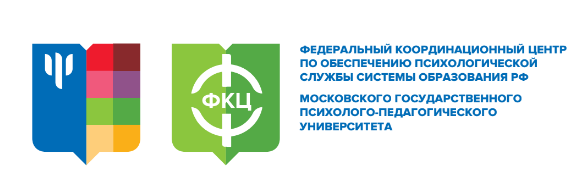 Учебный (тематический) план программы повышения квалификации«ПСИХОЛОГО-ПЕДАГОГИЧЕСКОЕ СОПРОВОЖДЕНИЕ ОБУЧАЮЩИХСЯ, НАХОДЯЩИХСЯ В ТРУДНОЙ ЖИЗНЕННОЙ СИТУАЦИИ» Количество часов: 24 ч.Цель реализации программы: совершенствование профессиональных компетенций специалистов с целью создания организационно-психологических условий, направленных на развитие межкультурной коммуникации у обучающихся, находящихся в трудной жизненной ситуации.Формат программы: дистанционный Руководитель программы:Ермолаева А.В., руководитель отдела экстренной психологической помощи Федерального координационного центра по обеспечению психологической службы в системе образования Российской Федерации ФГБОУ ВО МГППУ№Наименование разделов(модулей) и темВсего часовВ том числеВ том числеВ том числеВ том числеФорма контроля№Наименование разделов(модулей) и темВсего часовЛекция/семинарВебинарыПрактичес кие занятияСамостоят ельная работаФорма контроля1.Основы психолого-педагогического сопровождения обучающихся, находящихся в трудной жизненной ситуации1024222.Формы и методы организации психолого-педагогического сопровождения обучающихся, находящихся в трудной жизненной ситуации1244223.Итоговое зачетное мероприятие2ЗачетИтого часов  Итого часов  2468442